ウォーターランド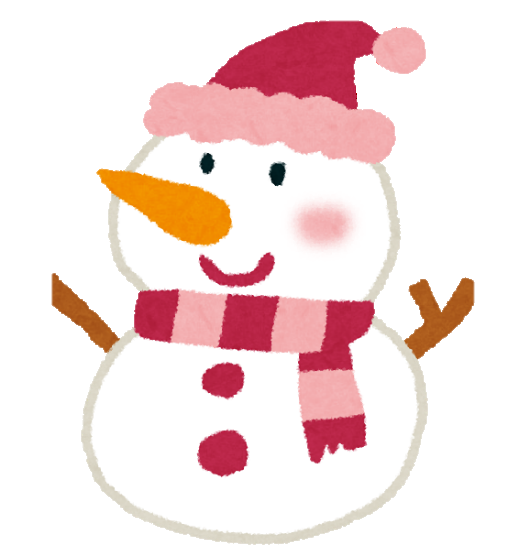 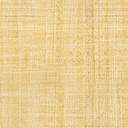 開園時間のお知らせ11月1日～2月28日までの間、ウォーターランドの開園時間を9時～16時までとします。西猪名公園管理事務所(R3.10)